TOWN OF PINE LEVEL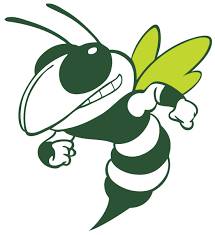 PARKS AND RECREATION2020 Registration Form Registration fees must be paid before child can start practice.  Form should be completed and turned in with registration fees at the Pine Level Town Hall, 306 East Brown Street  or  forms  may  be  mailed  to  Town of Pine Level,  P. O. Box 328,  Pine Level, NC  27568,  along with the appropriate fees.  All fees are non-refundable and checks that are returned for insufficient funds will be assessed with a $25.00 service fee.   Complete one form for each child that is to participate.  Select one activity per child  from the list below and circle that activity:ACTIVITY              REGISTRATION FEE	     FILE FORM BY	AGE REQUIREMENTS	                       CLOTHING SIZES	T-ball		$40		           Friday, Sept 4th	             must be 4 yrs. old by May 1st							             no older than 6 by April 31st            shirt size________Baseball		$50 IN TOWN	           Friday, Sept 4Th	             must be 7 yrs. old by May 1,		$80 OUT OF TOWN			             no older than 12 by April 31st         shirt size________Girls Softball	$50 IN TOWN               Friday, Sept 4TH    	 	must be 7 yrs. Old by May 1,  		$80 OUT OF TOWN				no older than 12 by April 31st         shirt size________Soccer		$60 6 and under           Friday, Sept 4TH		must be 4 yrs. Old by May 1st		$60 IN TOWN      				no older than 12 by April 31st         shirt size________                             $80 OUT OF TOWN											       __________________________________________________________________________________________Please PRINT legibly:Child’s Name________________________________________________ Date of Birth______________________Physical Address______________________________________________________________________________Parent/Legal Guardian’s Name _________________________________________________________________________Home Phone Number___________________________Cell Phone Number________________________________E-Mail Address__________________________________________     Would you want to help coach?    Yes      No   As parent/legal guardian of the above named child, I understand that in sports activities there will be incidents and accidents.  I allow my child to participate voluntarily in these activities.  I also agree to abide by the rules of behavior as set forth by Pine Level Parks and Recreation Department.Parent/Legal Guardian Signature________________________________________________Date_______________FOR OFFICE USE ONLY:____________________________________________________________________________Amt. Paid  $__________    Date Paid___________   Cash or Check #____________  Fees Collected by:____________